3.При хранении межкомнатные дверные полотна должны быть установлены вертикально под углом наклона не более 10° и опорой на деревянные лаги шириной не менее 70 мм, либо уложены горизонтально на поддоне, или не менее чем на двух поперечных прокладках, расположенных по краям дверного полотна.4.При хранении и транспортировке Изделий должны приниматься меры для их защиты от механических повреждений, загрязнения, попадания воды и увлажнения, резких перепадов температур, воздействия солнечных лучей и атмосферных осадков.Несоблюдение вышеперечисленных требований к хранению могут повлечь за собой возникновение дефектов Изделий, в том числе появление трещин и искривление отдельных элементов конструкций.Требования к установкеПросим Вас обратить особое внимание на значимость правильной установки Изделий, для обеспечения наибольшего срока службы данного товара и его надежной работы. 1.Просим обратить особое внимание: Приобретенные Изделия должны быть проверены Покупателем на наличие несоответствий, указанных в разделе Паспорта «Рекомендации по приемке»,с учетом раздела «Особенности межкомнатных дверных полотен» до установки или эксплуатации. Внешний вид Изделий, в том числе на предмет соответствия по цвету (тону, оттенку), должен быть проверен (осмотрен) Покупателем при покупке и до установки. Если на Изделии будут присутствовать следы установки фурнитуры или другие следы эксплуатации, такое Изделие не подлежит замене и возврату. 2.Перед установкой, особенно в зимний период, рекомендуется не менее чем на 7 (семь) дней внести Изделия в помещение для их акклиматизации.3.При установке Изделий в строящемся или ремонтируемом помещении необходимо убедиться, что все материалы полностью просохли, в помещении установилась нормальная (отвечающая требованиям эксплуатации) температура и влажность воздуха.  4.Установку Изделий должен производить квалифицированный специалист, который может точно измерить габариты проема, выявить неточности размеров, устранить их; при необходимости сможет подкорректировать как само Изделие, так и дверные проемы. Врезку фурнитуры осуществлять специализированным инструментом.5.Запрещается устанавливать Изделия вблизи нагревательных приборов.6.Не допускайте повреждения заводского покрытия Изделия.7.Перед установкой Изделий необходимо произвести измерительный контроль, который производится с помощью мерительного инструмента – линейки и/или рулетки, а также строительных правил либо уровня и включает в себя:7.1. Замер дверного полотна по высоте; 7.2. Замер дверного полотна по ширине. 7.3. Замер дверного полотна на прогиб, который производится с помощью строительного правила или уровня. 7.4. Замер дверного полотна на соответствие и правильность геометрической формы. Замер производится по диагоналям дверного полотна. 8.Помимо измерительного контроля необходимо произвести осмотр стекла дверного полотна на отсутствие люфта, дребезжаний и дефектов на стекле. УСЛОВИЯ ПРЕДОСТАВЛЕНИЯ ГАРАНТИИ1. Гарантийный срок эксплуатации Изделий составляет 12 (двенадцать) месяцев со дня продажи, но не более 24 (двадцати четырех) месяцев с даты изготовления Изделия. Гарантия вступает в силу в день передачи Покупателю Изделия и действительна в течение указанного срока. Длительность гарантийного срока не зависит от того факта, что Изделие не используется.На дверных полотнах дата изготовления товара указана на упаковке и на верхнем торце дверного полотна.2. На протяжении гарантийного срока эксплуатации упаковка Изделия должна быть сохранена. 3. Гарантия распространяется:3.1. На прочность конструкции, а именно: клеевые соединения шпона, кромки, крепление декоративных элементов (багета, стекла);3.2. На прочность лакокрасочных покрытий, а именно: отсутствие существенных изменений внешнего вида лакокрасочного покрытия, отсутствие разрушений лакокрасочного покрытия, не связанных с внешним воздействием;3.3.На геометрию дверного полотна, а именно: на соответствие номинальным размерам, отсутствие отклонений от плоскости, перпендикулярности.4. Гарантийные обязательства Продавца (Производителя) не распространяются на следующие случаи:4.1. Если недостатки Изделия были оговорены Продавцом при продаже Изделия;4.2. Если обнаружены несанкционированные изменения конструкции Изделия;4.3. Если Изделие имеет следы постороннего вмешательства или была попытка самостоятельного ремонта;4.4. Не соблюдены требования, изложенные в настоящем Паспорте;4.5.Если Изделие эксплуатировалось не в соответствии со своим целевым предназначением или в условиях, для которых оно не предназначено;4.6. Если Изделие имеет механические повреждения, полученные в результате неправильного хранения, неправильной транспортировки, неправильнойустановки, или эксплуатации;4.7. Повреждения Изделия, вызванные стихией, пожаром, бытовыми факторами;4.8.Если обнаружены растрескивание и разбухание деталей вследствие нарушения условий эксплуатации (непосредственный контакт с водой, либо эксплуатация в помещениях с пониженной или повышенной влажностью);5.При наличии фактов, свидетельствующих о нарушении Покупателем правил эксплуатации Изделия, а также фактов, свидетельствующих о наличии действий третьих лиц, повлекших за собой утрату, или порчу потребительских свойств Изделия, Изготовитель вправе отказаться от исполнения гарантийных обязательств;6. Изготовитель оставляет за собой право вносить изменения в конструкцию и комплектацию товара без предварительного уведомления;7.Покупатель имеет право требовать от Продавца, Производителя (Изготовителя) выполнения гарантийных обязательств, если он выполнял все условия и соблюдал все правила, изложенные в настоящем Паспорте8.Остекленные дверные полотна шириной 400 мм не предназначены для врезки внутренних замков, поскольку из-за особенностей конструкции дверного полотна возможно повреждение стекла. 9.При установке остекленных распашных дверных полотен шириной 400 мм в один проем крепление к коробке необходимо осуществлять посредством шпингалетов в верху или внизу дверных полотен. Для дверных полотен необходимо использовать накладные ручки с металлическим стержнем, отверстие под который требуется выполнять на максимальном расстоянии, которое составляет 40 мм от края дверного полотна. Так же возможна установка накладных ручек посредством саморезов, длина которых не должна превышать 15 мм.10.При установке остекленных распашных дверных полотен шириной 400 мм с дверьми другого размера (шириной 600,700,800,900 мм), врезку замка необходимо осуществлять в дверях шириной 600,700,800 или 900 мм, а крепление дверного полотна шириной 400 мм к коробке выполнять посредством шпингалета. Причем при условии врезки замка выборку в дверном полотне шириной 400 мм под ответную часть (язычок замка) производить на глубину не более 30 мм.11.Немедленно обрабатывайте свежие места врезания замков, петель любым видом лака или олифой с целью «консервирования» двери от проникновения влаги. Требования к эксплуатации и уходуМежкомнатные дверные полотна, для того, чтобы они прослужили как можно дольше, мы рекомендуем Вам придерживаться нескольких несложных правил.12.1.Не допускайте воздействия избыточной влаги на Изделие.12.2.Несмотря на то, что приобретенное Вами Изделие имеет специальное износостойкое покрытие, избегайте грубого механического воздействия на него, так как могут появиться сколы, задиры, потертости, и, как следствие, ухудшение внешнего вида Изделия.12.3.Не допускайте попадание прямого солнечного или ультрафиолетового света на дверь, при длительном воздействии которого возможно выгорание (изменение) цвета покрытия полотна.12.4.Не допускайте контакт Изделий с поверхностями или воздухом, температура которых превышает +65°С, что может привести к оплавлению, деформации и отслоению покрытия Изделия.12.5.В случае загрязнения, Изделие можно протереть средством для ухода за мебелью, специальной чистящей салфеткой для мебели или фланелевой салфеткой, увлажненной водой и затем отжатой досуха. Не применяйте для очистки Изделий сильные химические вещества, растворители, пятновыводители, а также абразивные чистящие средства.12.6.Не допускайте попадания на Изделие смесей, имеющих кислотную или щелочную основу.Особенности межкомнатных дверных полотенНа межкомнатных дверных полотнах допускается наличие технологических зазоров и отверстий, не нарушающих прочность Изделия.Для Изделий с использованием натурального шпона допускается:различия в Изделиях одного цвета шпона и/или одного наименования (артикула) в оттенках цвета шпона и текстуры покрытия, рисунка шпона (естественный узор древесины, сучки);отличие оттенка цвета шпона Изделий в цветах (наименованиях) Светлый дуб и Беленый дуб от светло-серого до светло-розового; различные оттенки горизонтальных и вертикальных волокон шпона;структурные не расходящиеся трещины шпона;наличие минеральных вкраплений, в том числе темные прожилки (одиночные или разбросанные, различные по ширине, длине и глубине);наличие светлой полосы на ребре стойки дверного полотна;частичное отличие блеска на поверхности двери, не влияющий на эстетичный вид продукции; На изделиях, окрашенных в эмаль, допускаются инородные включения размером не более 1 мм. Допускается присутствие остаточного специфического запаха лакового покрытия распакованного Изделия, который улетучивается в период эксплуатации.6.На стеклах межкомнатных дверных полотен допускается:Наличие люфта стекла, не влияющего на прочность конструкции и безопасность эксплуатации;Инородные неразрушающие включения, пузыри размером не более 1 мм и в количестве не более 2 шт.;Нитевидные царапины до 20 мм и не более 3 шт.;Грубые царапины размером не более 15 мм - в нижней части видимой зоны стекла, не более 10 мм- в верхней части видимой зоны стекла;Мелкие пузыри под фьюзингом;Точечные дефекты матирования; Адрес/Почт.адрес.: 601916, Владимирская обл., г. Ковров, ул. Муромская, д.24, стр. 1А.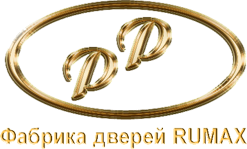 Паспорт на межкомнатные дверные полотнаОТК_______________                                                 Дата _______________УСЛОВИЯ ПРЕДОСТАВЛЕНИЯ ГАРАНТИИУважаемый покупатель!Мы благодарим Вас за покупку и надеемся, что приобретенные Вами межкомнатные дверные полотна компании «Румакс» (далее при совместном упоминании – «Изделия») станут достойным украшением Вашего интерьера.  Убедительно просим Вас внимательно ознакомиться с информацией, представленной в данном Паспорте. Изготовитель оставляет за собой право отказать в удовлетворении требований потребителей по гарантийным обязательствам в случае несоблюдения изложенных ниже условий.  Комплектность межкомнатных дверей1.Изделия не комплектуются ручками, замками, петлями и прочей фурнитурой.2.Упаковка межкомнатных дверных полотен представляет собой многослойный картон, расположенный вертикально по стоёмникам полотна и горизонтально вверху и внизу полотна, зафиксированный клейкой лентой.  С торца картонной упаковки расположена этикетка, с наименованием модели межкомнатного дверного полотна.  Назначение и область примененияМежкомнатные дверные полотна «Румакс» предназначены для эксплуатации в закрытых, отапливаемых или охлаждаемых и вентилируемых жилых, общественных, офисных и производственных помещениях в зданиях (сооружениях), при температуре от +15 С до +30 С и относительной влажности воздуха от 40 до 60%. Межкомнатные дверные полотна «Румакс» соответствуют требованиям: -ТУ 16.23.11-001-54610114-2017 «ДВЕРИ МЕЖКОМНАТНЫЕ»Рекомендации по приемкеПриемка Изделий по количеству, ассортименту, комплектности и качеству (в отношении видимых недостатков) должна производиться Покупателем во время передачи последнему Изделий в присутствии представителя продавца.  Внешний вид Изделия должен быть проверен (осмотрен) Покупателем при его покупке и до установки (в том числе до врезки замков и петель). Вскрытие упаковки при передаче Изделия Покупателю является обязательным. Претензии по комплектности и ассортименту Изделия после его передачи Покупателю не принимаются.Во время приемки межкомнатных дверных полотен, Покупателю необходимо производить визуальный осмотр указанных Изделий.Требования к хранению и транспортировке1.Изделия следует хранить в оригинальной упаковке в сухом проветриваемом помещении вдали от нагревательных приборов при температуре от +15°С до + 30°С и относительной влажности от 40% до 60%. 2.Категорически запрещается хранить Изделия в помещениях, где производится ремонт или строительные работы. Сохраняйте полиэтиленовую упаковку как можно дольше до момента установки Изделий.